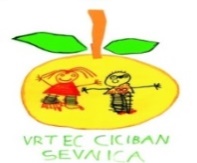 Podrobne informacije so objavljene na spletni strani vrtca.Za potešitev žeje je ves dan na razpolago voda in čaj. Ekološko živilo  je označeno z * (Označevanje ekoloških živil na jedilniku je v skladu s pogoji označevanja ekoloških živil Ministrstva za kmetijstvo, gozdarstvo in prehrano R Slovenije.)Kuhinja si v primeru nedobavljenih živil pridržuje pravico do sprememb jedilnika. Lokalni dobavitelji nam bodo v tem tednu dobavili ( domači  kruh, jajca, domači jogurt, skuta, kislo zelje)17.5. – 21.5.202117.5. – 21.5.202117.5. – 21.5.2021MOŽNI ALERGENIMOŽNI ALERGENIMOŽNI ALERGENIMOŽNI ALERGENIMOŽNI ALERGENIMOŽNI ALERGENIOBROKGlutenRakiJajcaRibeArašidiSojaMlekoOreščkiListna zelenaGorčično semeSezamovo semeŽveplov dioksidVolčji bobMehkužciPONEDELJEKZAJTRKMleko, koruzni kruh, kisla smetana, porovi obročkixxPONEDELJEKMALICAJabolkoPONEDELJEKKOSILOCvetačna juha , čufti v omaki, pire krompir, zelena solata s fižolomxxxTOREKZAJTRKČaj, polnozrnat kruh, ljubljanska salama, kislo zeljexTOREKMALICAHruškeTOREKKOSILOTelečja obara s krpicami, sadna kupa s smetano xxxxSREDAZAJTRKČaj, domači kruh, mesno zelenjavni namazxxSREDAMALICADomači jogurt, grisini palčkexxxSREDAKOSILOParadižnikova juha z vlivanci, piščančja nabodala, rizi bizi, zelena solata s koruzoxxxČETRTEKZAJTRKDomače mleko, cornflakes, suho sadjexxxČETRTEKMALICABananeČETRTEKKOSILOKorenčkova juha z zlatimi kroglicami, ocvrte ribe, krompir, paradižnikova solataxxxPETEKZAJTRKBela kava, sezamova štručkaxxPETEKMALICASladoledxPETEKKOSILO(1-3 juha), goveji zrezki v omaki, skutini štruklji, zelenjavna prilogaxxxZaradi možnih navzkrižnih kontaminacij kruh poleg glutena lahko vsebuje mleko, jajca, sojo oz. njihove derivate ter sezamovo seme.Zaradi možnih navzkrižnih kontaminacij kruh poleg glutena lahko vsebuje mleko, jajca, sojo oz. njihove derivate ter sezamovo seme.Zaradi možnih navzkrižnih kontaminacij kruh poleg glutena lahko vsebuje mleko, jajca, sojo oz. njihove derivate ter sezamovo seme.Zaradi možnih navzkrižnih kontaminacij kruh poleg glutena lahko vsebuje mleko, jajca, sojo oz. njihove derivate ter sezamovo seme.Zaradi možnih navzkrižnih kontaminacij kruh poleg glutena lahko vsebuje mleko, jajca, sojo oz. njihove derivate ter sezamovo seme.Zaradi možnih navzkrižnih kontaminacij kruh poleg glutena lahko vsebuje mleko, jajca, sojo oz. njihove derivate ter sezamovo seme.Zaradi možnih navzkrižnih kontaminacij kruh poleg glutena lahko vsebuje mleko, jajca, sojo oz. njihove derivate ter sezamovo seme.Zaradi možnih navzkrižnih kontaminacij kruh poleg glutena lahko vsebuje mleko, jajca, sojo oz. njihove derivate ter sezamovo seme.Zaradi možnih navzkrižnih kontaminacij kruh poleg glutena lahko vsebuje mleko, jajca, sojo oz. njihove derivate ter sezamovo seme.Zaradi možnih navzkrižnih kontaminacij kruh poleg glutena lahko vsebuje mleko, jajca, sojo oz. njihove derivate ter sezamovo seme.Zaradi možnih navzkrižnih kontaminacij kruh poleg glutena lahko vsebuje mleko, jajca, sojo oz. njihove derivate ter sezamovo seme.Zaradi možnih navzkrižnih kontaminacij kruh poleg glutena lahko vsebuje mleko, jajca, sojo oz. njihove derivate ter sezamovo seme.Zaradi možnih navzkrižnih kontaminacij kruh poleg glutena lahko vsebuje mleko, jajca, sojo oz. njihove derivate ter sezamovo seme.Zaradi možnih navzkrižnih kontaminacij kruh poleg glutena lahko vsebuje mleko, jajca, sojo oz. njihove derivate ter sezamovo seme.